  Отечество - 2018                                         Архангельский  районМуниципальное образовательное бюджетное учреждение  дополнительного образования детей «Центр детского творчества и спорта «Импульс»Республиканский этап Всероссийского конкурса исследовательских краеведческих работ учащихся, участников туристско-краеведческого движения «Отечество»Номинация «Военная история России»Узник концлагеря – наш землякРуководитель:Хисматулина Кафия Инсафетдиновнаучитель истории и обществознанияМОБУ СОШ .БлаговещенкаУл.Центральная 2Контактный телефон:89297556717e-mail:hismatulina.kafia@yandex.ruБлаговещенка - 2018СодержаниеВведение______________________________________________________3												1.Приказ №270_________________________________________________52.1 Деревенский парень__________________________________________62.2Трагедия плена______________________________________________  72.3 Лагерь смерти Бухенвальд_____________________________________82.4. Антифашистское сопротивление_______________________________92.5 Достоин, чтобы помнили______________________________________10Заключение____________________________________________________ 11Литература_____________________________________________________ 12ПриложениеВведениеВ музее обычно стоит тишина.На полках ничто не пылится.В документах застыла война.  В них память наша хранится.                            (А.Гончарук)     В 2015 году в   России торжественно отметили 70-летие  Победы.В 2016 году страна отметила скорбную дату 75-летие начала  Великой  Отечественной войны. Написано много произведений, сняты фильмы о героической борьбе советского народа с фашистскими  захватчиками. Но среди огромной информации о героических событиях нашего народа об узниках концлагерей написано очень мало. Сами узники стараются забыть ужасы ада в фашистских застенках и отмалчиваются о своем прошлом. За годы войны в фашистский плен попали более 4,5 миллиона граждан  Советского Союза.      О Назирове Баки Гатаулловиче мы узнали из рассказа его родственницы, Гойда Фариды Махмутовны. Наш земляк 1942 году раненный попал в плен и по 1945 год находился в Бухенвальдском концлагере. Мы решили больше узнать о гитлеровских концлагерях и советских военнопленных. Это страшная страница войны, которую мы должны знать и преклонить голову перед подвигом заключенных лагеря смерти Бухенвальд - наш долг.Цель моей исследовательской работы: Собрать библиографический материал о нашем земляке бывшем узнике концлагеря -  Назирове Баки Гатаулловиче, проследить жизненный путь – Назирове Баки Гатаулловиче, выявить влияние Великой Отечественной войны на его судьбу и оценить высокий моральный дух.Задачи исследовательской работы:взять интервью у родственников Баки Гатаулловича;собрать материал о Назирове Б.Г.;исследовать этот материал;систематизировать имеющийся материал;показать ужасающие условия жизни в немецких концлагерях;изучить материалы в музее.Методы исследования:Общетеоретические - сбор данных, обработка информации, анализ периодической печати, работа с толковыми словарями;Эмпирические – интервьюирование, посещение музея, наблюдение, беседа.Актуальность: узников концлагерей с каждым днем становится все меньше и меньше, и если не записать, и не сохранить их воспоминания, то мы можем потерять невосстановимые материалы о войне, они просто исчезнут вместе с людьми, не оставив своего следа в истории. Мы должны как можно больше узнать о Назирове Баки Гатаулловиче.Объект исследования: биография Назирова Баки Гатаулловича, человека, прошедшего самые тяжёлые испытания фашистской неволи.Практическое использование материала: При проведении классных часов, посвященных важным историческим событиям, при проведении экскурсий в школьном музее, для пополнения материалов  краеведческого музея, при написании эссе.1.Приказ №270«Об ответственности военнослужащих за сдачу в плен и оставление врагу оружия» — приказ Ставки Верховного Главного Командования Красной Армии за № 270, от 16 августа 1941 года, подписанный Председателем ГКО И. В. Сталиным, заместителем председателя В. М. Молотовым,  маршалами С. М. Будённым, К. Е. Ворошиловым, С. К. Тимошенко, Б. М.Шапошниковым и генералом армии Г. К. Жуковым.Приказываю:1. Командиров и политработников, во время боя срывающих с себя знаки различия и дезертирующих в тыл или сдающихся в плен врагу, считать злостными дезертирами, семьи которых подлежат аресту как семьи нарушивших присягу и предавших свою Родину дезертиров.Обязать всех вышестоящих командиров и комиссаров расстреливать на месте подобных дезертиров из начсостава.2. Попавшим в окружение врага частям и подразделениям самоотверженно сражаться до последней возможности, беречь материальную часть, как зеницу ока, пробиваться к своим по тылам вражеских войск, нанося поражение фашистским собакам.Обязать каждого военнослужащего, независимо от его служебного положения, потребовать от вышестоящего начальника, если часть его находится в окружении,  драться до последней возможности, чтобы пробиться к своим, и если такой начальник или часть красноармейцев вместо организации отпора врагу предпочтут сдаться в плен, — уничтожать их всеми средствами, как наземными, так и воздушными, а семьи сдавшихся в плен красноармейцев лишать государственного [c.239] пособия и помощи.3. Обязать командиров и комиссаров дивизий немедля смещать с постов командиров батальонов и полков, прячущихся в щелях во время боя и боящихся руководить ходом боя на поле сражения,  снижать их по должности как самозванцев, переводить в рядовые, а при необходимости расстреливать их на месте, выдвигая на их место смелых и мужественных людей из младшего начсостава или из рядов отличившихся красноармейцев.Приказ прочесть во всех ротах, эскадронах, батареях, эскадрильях, командах и штабах.Согласно этому приказу, каждый командир или политработник был обязан сражаться до последней возможности, даже если войсковое соединение было окружено силами противника; запрещалось сдаваться в плен врагу. Нарушители могли быть расстреляны на месте; при этом они признавались дезертирами, а их семьи подлежали аресту и лишались всех государственных пособий и поддержки.                                        2.1.Деревенский парень.Лучше нашей природы не сыщешь,И вкуснее воды не найдешь.Как звенят родники, не услышишь.По Архангельскому не пройдешь.                                                          ( А.Гончарук)    Баки Закиров родился в деревне Ново-Шареево Архангельского района в 1910 году. Имя Баки означает «бессмертный» или «вечный». Его отец Гатаулла, прозванный односельчанами за высокий рост и надежную силу - Медведь, дал ему это имя, в надежде напугать смерть, уносивших всех предыдущих сыновей.  Много профессий поменял Баки:  был пильщиком досок, как отец; строителем, учителем. Только в армии он нашел свое призвание. После службы в армии решил стать военным. Служил на Камчатке, учился в академии в Москве, потом был направлен на границу в город Гродно. Подполковник, имевший жену и двух дочерей, с первых дней войны был в строю. Жену и дочерей срочно эвакуировали. Семья попадает под обстрел фашистских самолетов и на руках у жены Кадрии умирает младшая дочь Лорочка.  А в 1942 году Кадрия получает похоронку на мужа, причем дважды.2.2. Трагедия плена.Не преклоню колен, палач, перед тобою.Хотя я узник твой, я раб в тюрьме твоей.                                                                         (М.Джалиль)	      Историю вершат народные массы. Мы обязаны помнить тех людей,  которых не называют торжественно героями, но которые волею судьбы оказались в самой гуще кровопролитных событий.     В любой войне есть победы и поражения, убитые и пропавшие без вести. Как и в любой войне были здесь и пленные. Условия, приводившие солдат к плену были разные: кто- то попадал в раненном состоянии, кто, оставшись без боеприпасов. Были и те, кто сдавался в плен добровольно.   Баки со своими солдатами выходил из окружения. Людей осталось мало, но он поднялся и повёл их в атаку. Когда подполковник очнулся, услышал немецкую речь.   Трижды Баки принимал участие в побегах, но его ловили, избивали, травили собаками, пока  не отправили в лагерь Бухенвальд, откуда никому убежать не удавалось. Человек, попадая в концлагерь, переставал быть человеком, он становился предметом, подлежащим уничтожению в свое время.2.3.Лагерь смерти Бухенвальд  У края бездны выстроили в ряд   Бессильных женщин, худеньких ребят…                                                                 (М. Джалиль)       Прибыв в концлагерь Бухенвальд узник получал номер, который должен был запомнить в течение суток. Теперь он обязан забыть свое имя и откликаться на номер на груди. Вновь прибывших военнопленных заставляли раздеться догола и нырять в бассейн, в воду разбавленную карболкой. Так фашисты проводили дезинфекцию. Пленным выдавали «универсальную обувь»- деревянные колодки, от которых образовывались мозоли и долго незаживающие раны. Одежда русским заключенным не полагалась и они ходили в своих гимнастерках, которые со временем превращались в лохмотья.  В бараках обитало 750 человек. 50-100 умирало ежедневно. Их тела продолжали выносить на перекличку, чтобы живым достались, предназначенные для них порции. За малейшую провинность заключенных лишали и этой скудной пищи, подвергали наказаниям. Смерть соседа по койке воспринималось как праздник, так как можно было разделить одежду умершего и в крематорий уносили уже голое тело.  Начальником лагеря Бухенвальд был Карл Кох. Вместе с женой Ильзой Кох они заправляли конвейером смерти. Заключенные боялись жены коменданта больше его самого. Ильза брала с собой большую овчарку, которую специально не кормила перед прогулкой и натравливала на пленных. Собрав во дворе мужчин, она приказывала всем раздеться. И горе тому, у кого оказалась  на теле татуировка. Увидев интересный узор, приказывала охранникам «содрать кожу». Из кожи убитых мужчин она делала абажуры, сумки и другую утварь, чем ужасно гордилась. За это её прозвали «Фрау абажур». Даже коллеги из СС побаивались её. Но больше всего заключенные боялись попасть в «Институт гигиены» при Бухенвальде - там фашистские врачи проводили опыты по заражению оспой, тифом. В качестве «подопытных кроликов» в этих опытах использовались заключенные. На них испытывали  не опробованные лекарства, оперировали без наркоза, безжалостно удаляли им органы, экспериментировали с отравляющими веществами.  У людей, попавших туда, шансов оставаться  в живых не было – ведь пациент знал « государственную тайну».  Помещение бывшей конюшни являлась местом массового уничтожения людей. Под видом « медицинского осмотра» фашисты  безжалостно  расстреливали военнопленных с помощью ростомера, куда был вмонтирован пистолет.   Другим местом массовых убийств был лагерный крематорий. Здесь сжигали трупы умерших и убитых.2.4 Антифашистское сопротивление.      Сколько же ненависти к врагу, сколько веры в победу надо иметь, чтобы в таких условиях найти в себе силы для работы в подпольной организации. Уже в 1941 году в лагере Бухенвальд возникла группа Сопротивления. Подпольщики сплачивали вокруг себя людей, вселяли надежду на освобождение, организовывали саботажи на рабочих местах, оказывали помощь ослабевшим. Благодаря подпольной организации тысячи узников концлагеря остались в живых. Ослабевших узников подпольщики с помощью немецких антифашистов помещали в госпиталь, где истощенные, изможденные узники получали небольшой отдых.К 1945 году подпольная организация, где Назиров Баки был одним из руководителей, имела самодельный радиопередатчик, выпускала рукописную стенгазету «Правда  пленных», где освещались положения на фронтах, имела, собранные из выкраденных с завода частей пистолеты, автоматы, гранаты.    А главной целью организации была подготовка вооруженного восстания. В строгой секретности в лагере были сформированы бригады из военнопленных, которыми командовали офицеры Советской Армии.     11 апреля 1945 года по решению интернационального комитета в Бухенвальде было поднято вооруженное восстание, которое закончилось полной победой военнопленных. И только через два дня на территорию лагеря вошли американцы.                             2.5.Достоин, чтобы помнили.Мы в День Победы, головы склоняем,У памятников стоя на ветру.                                                   (А.Гончарук) 
   Данная работа – это дань уважения тем, кто погиб во время войны, кто работал в тылу, не зная сна и покоя, кто верил и ждал, несмотря ни на что. Значимость подобной работы заключается в том, что все должны знать, что наши прадеды недаром жили, недаром отдали свои жизни, защищая огромную, как небо свою Родину, я почувствовала благодарность поколению ветеранов, которых осталось совсем немного, благодарность к тем, кто отстоял родину и свободу в тылу и на фронтах от захватчиков.       В 2005 году Владимир Владимирович Путин, на церемонии по погибшим узникам концлагерей сказал: "Невозможно осознать, что люди способны на такие зверства, и невозможно смириться с тем, что это действительно было. Мы склоняем головы перед жертвами концлагерей… и приложим все усилия, чтобы это не повторилось. Мы никогда не забудем, что Советский Союз заплатил самую страшную, непомерную цену за победу в этой войне - 27 млн. человеческих жизней". Я считаю, лучше сказать нельзя.    В 1958 году в бывшем концлагере Бухенвальд был воздвигнут памятник борцам Сопротивления и жертвам  фашизма. На его открытии  присутствовала советская делегация. В её состав  вошёл и наш земляк,  бывший узник Назиров Баки Гатауллович.Жизнь нашего земляка Назирова Бакия – яркий пример  мужества,  стойкости и преданности Родине.Заключение        По статистике, которая велась в нашей стране, в годы войны, попали в фашистский плен более 4,5 млн. граждан СССР.Причины пленения были самыми различными. Судьбы этих людей были поистине трагичными. С подачи Сталина на них закрепилось клеймо «предатели». Глубокий страх засел в душах этих людей. По возможности они меняли фамилии и давали себе обет молчания на всю оставшуюся жизнь. Эта страница истории наглухо была закрыта. Об этом не говорилось и не писалось. Но это вовсе не значит, что мы не должны об этом знать.     Судьбы узников концлагерей очень поучительны для нас и сегодня. Они учат нас целеустремлённости, настойчивости. Это поколение восхищает своей стойкостью духа. А эти страницы истории взывают нас делать всё возможное, чтобы люди никогда больше не испытывали всех ужасов фашизма.     В результате проделанной исследовательской работы, мне удалось собрать  материал о нашем земляке бывшем узнике концлагеря, проследить жизненный путь, выявить влияние Великой Отечественной войны на судьбу Назирова Бакия Гатаулловича.Список литературы1.Воспоминания родственника Гойда Ф.М.2.Гончарук А.Н.  Стихотворение «В музее тишина».- стр.3,6,10.3Джалиль М.М. Стихотворение «Раб».-стр.7,8.2.Мельникова Д., Чёрная Л. Империя смерти. М.: Изд-во политической литературы, 1988 - 414 с.3.Мацуленко В.А. Великая Победа //История, № 4, 19854.Новая Иллюстрированная энциклопедия. Кн. 16. Ро – Ск. – М.: Большая Российская Энциклопедия, ООО «ТД «Издательство Мир книги», 2006. – 256 с.: ил.5. Книга для учителя. История политических репрессий и сопротивление несвободе в СССР. – М.: Издательство объединения «Мосгорархив», 2002. – 504с.6.Наказанный народ / Редактор составитель И. Л. Щербакова, М.:, Звенья 1999г.                                                     Приложение
Данные социологического опросаБыли опрошены учащиеся 5-9 классов в количестве 64 человека.Знаком ли вам термин концлагерь?Да – 52 человекНет- 12 человекВам известно, какими методами  издевались над узниками концлагерей?Да-60 человекНет – 4 человекаВаше отношение к медицинским экспериментам, проводившимся над узниками.Отрицательное – 64 человекКак, по вашему мнению, относятся к бывшим узникам?    Положительно – 59 чел.Считают предателями -5 человек.Отсюда можно сделать вывод, что знания о бывших узниках очень краткие и поверхностные, в основном, из-за недостатка информации. Подростки слишком далеки от проблемы, даже изучив события 1941-1945гг. на уроках истории. Результаты анкетирования еще раз подчеркивают актуальность рассматриваемой темы.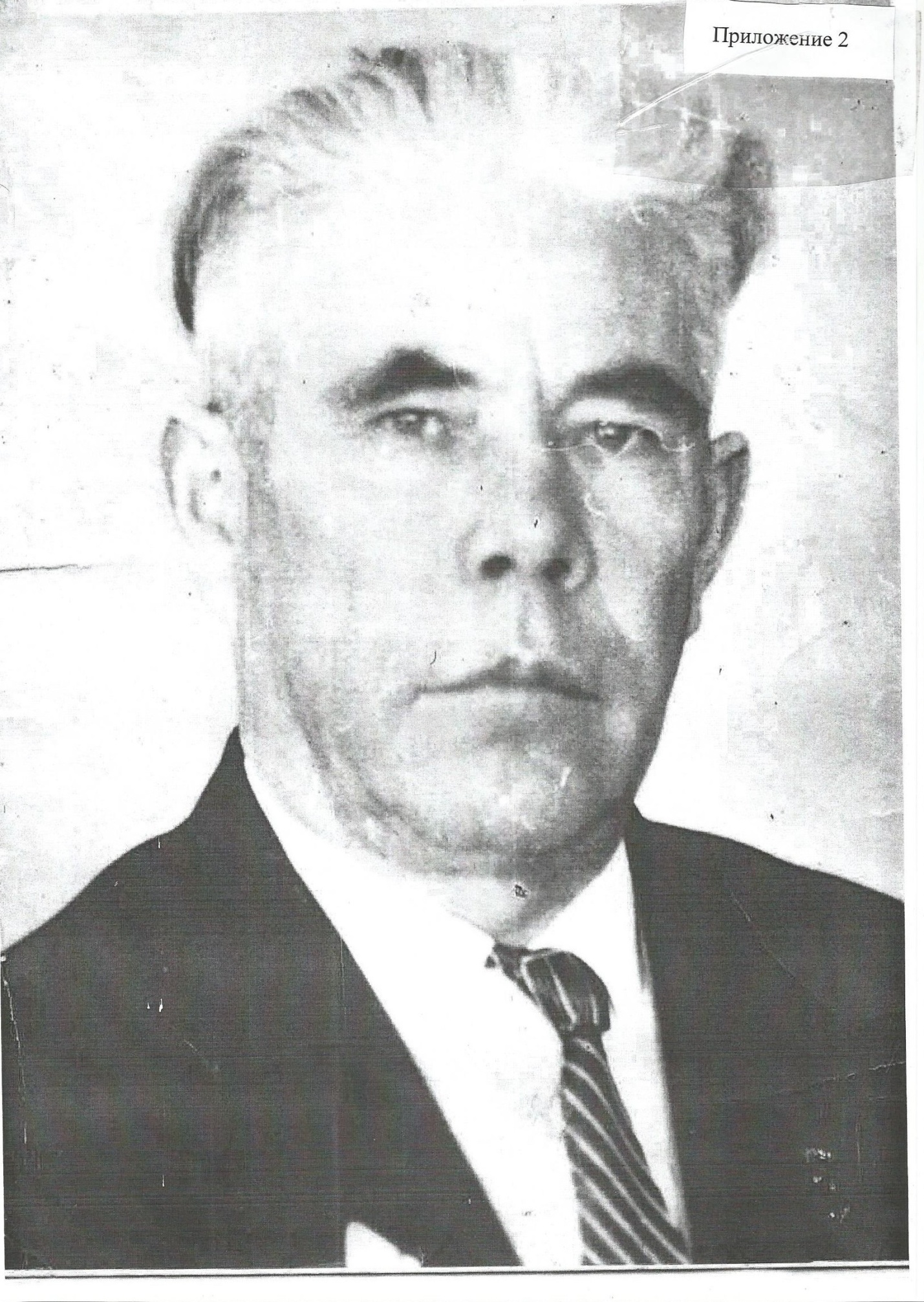 Назиров Баки Гатауллович –  один из руководителей восстания в концлагере Бухенвальд. 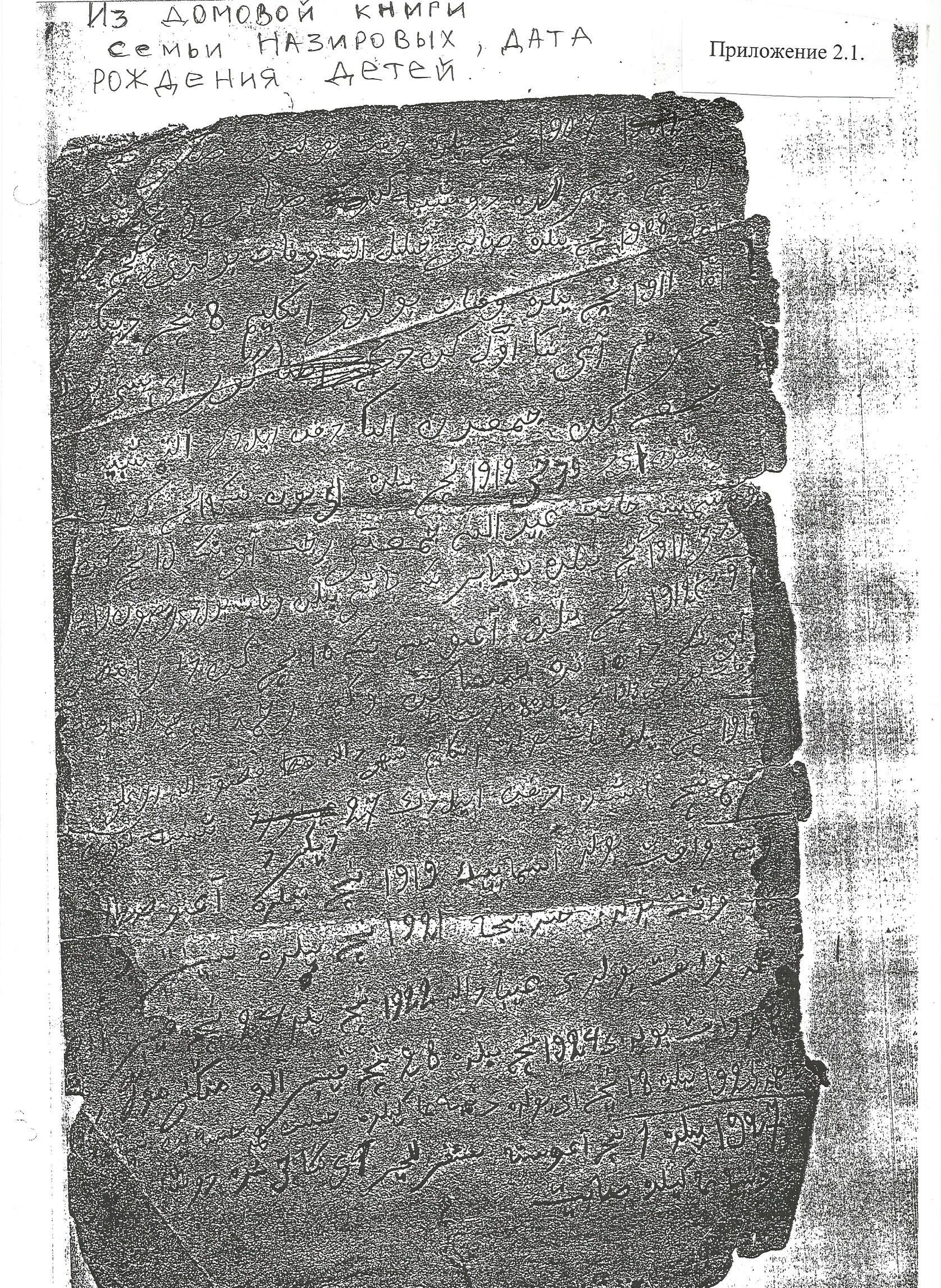 Запись из домовой книги о рождении сына в семье Назировых.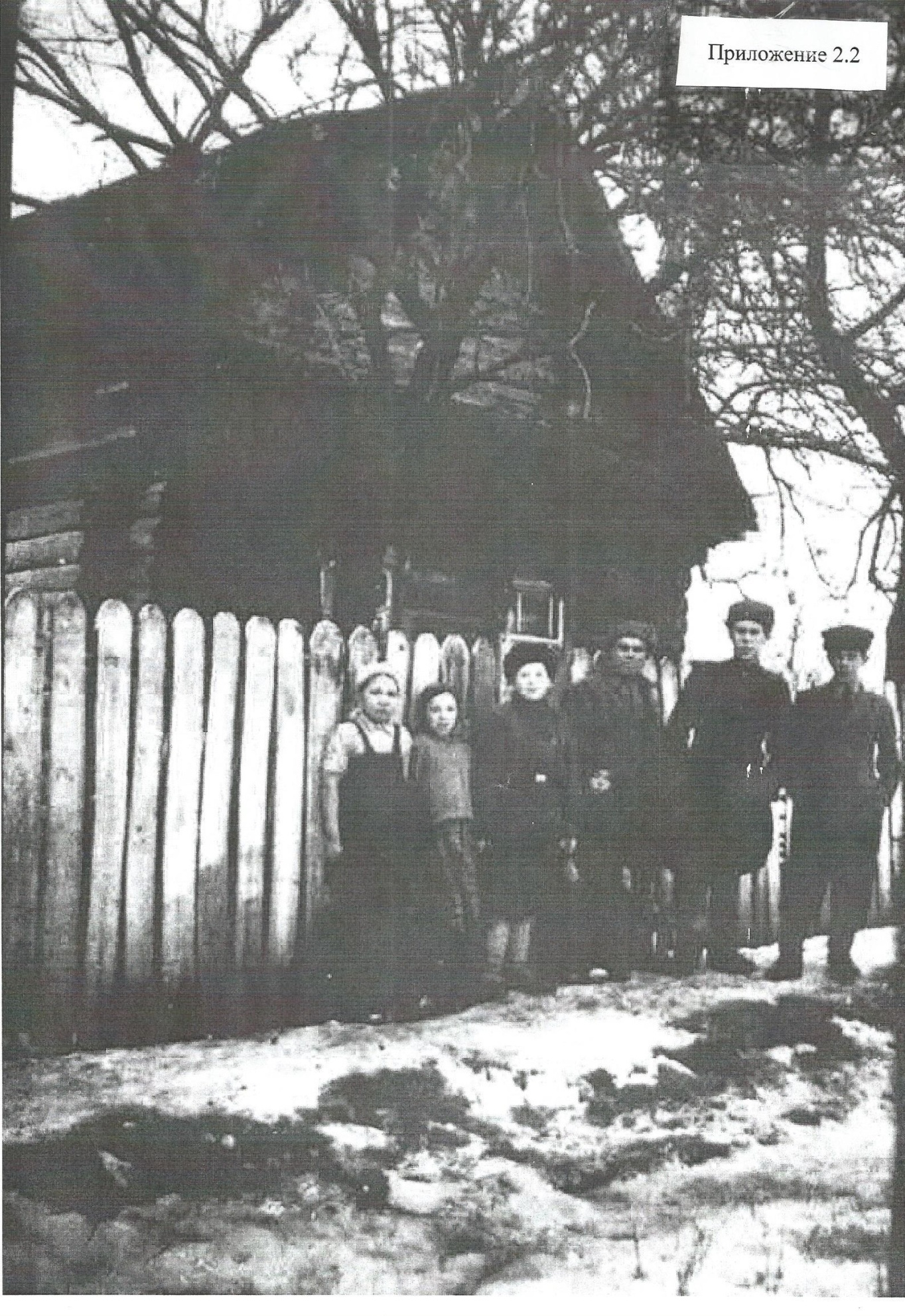 Дом в деревне Ново-Шареево, где родился Назиров Баки Гатауллович.Приложение 3Фашистская Германия, потрясшая мир чудовищными зверствами, под натиском Красной , войск союзников и тяжестью своих преступлений, рвется по частям.

Вена окружена.  Войска Красной Армии наступают на Берлин.  Союзники в 40 километрах от Ганновера, взяли Вюттербюрг, Зуль, Готу, ведут бои за Эрфурт…

Кровавый фашизм, озверелый своими поражениями, в  предсмертных судорогах пытается уничтожить нас. Но часы его жизни сочтены! Настал момент расплаты! 

Военно-политическое руководство подпольной организации лагеря дало приказ в 3 часа 15 минут начать последнюю беспощадную борьбу с фашизмом. Все как один на борьбу за свое освобождение! Смерть фашистским зверям!

И будет проклят тот, кто, забыв свой долг, спасует в этой последней, беспощадной борьбе. Наш путь героический. В этой героической борьбе победа будет за нами.

Все как один, подчиняясь военной дисциплине, расположением и приказом командиров и комиссаров, презирая смерть, горя ненавистью к врагам, вперед трудным, но боевым путем к свободе! Смерть фашистским извергам!...                                        Да здравствует свобода!                                                                      Антифашистский подпольный центр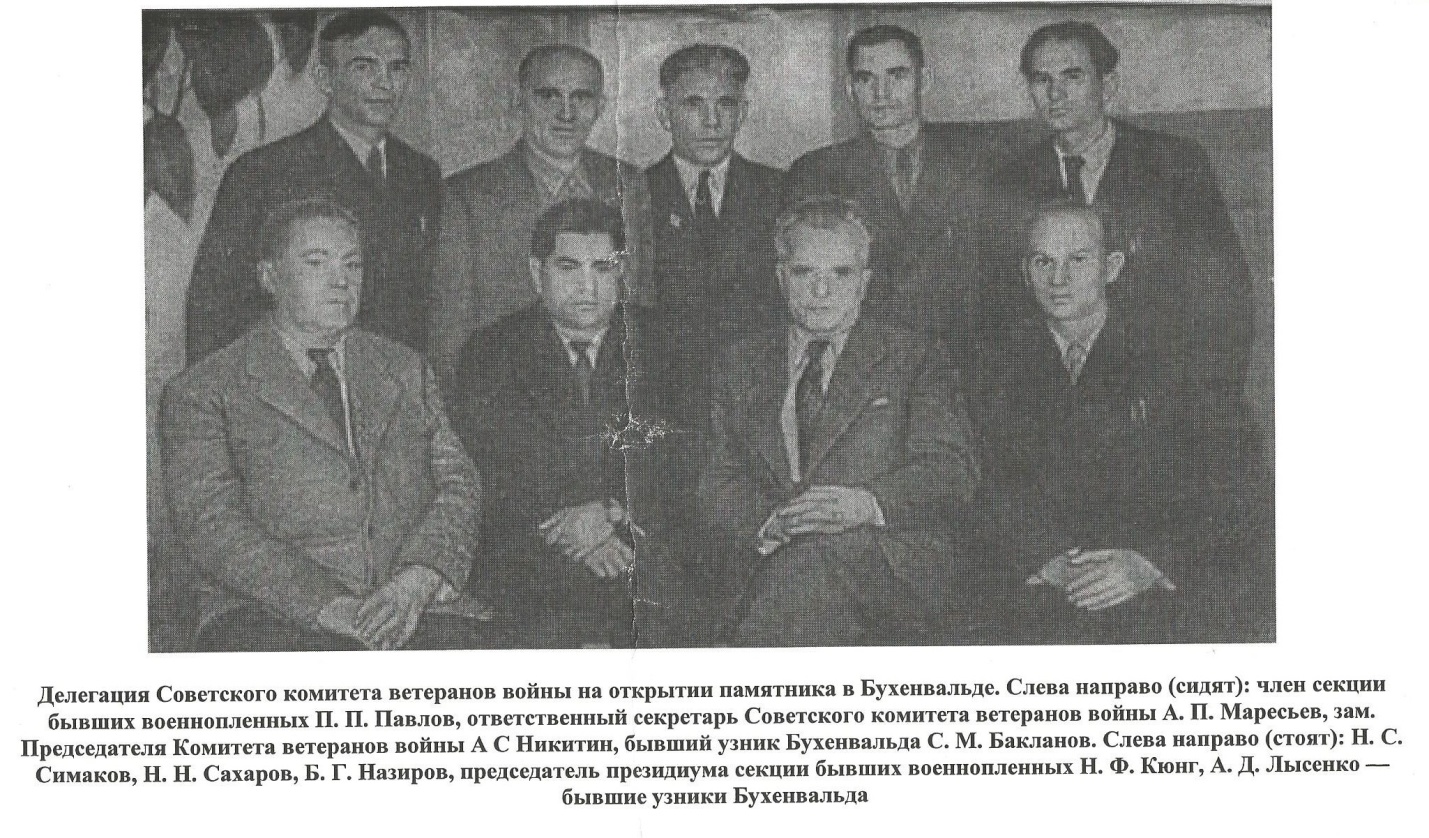 Приложение 4Делегация на открытии памятника в Бухенвальде.